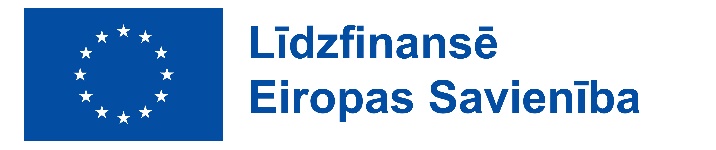 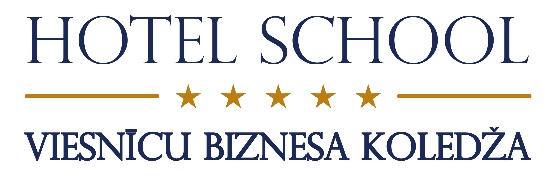 Eiropas Savienības Erasmus+ programmas Pamatdarbības Nr. 1 "Personu mobilitātes mācību nolūkos" augstākās izglītības hartas (Erasmus akreditācijas kods Nr. LV RIGA10)2022. g. projekta Nr. 2022-1-LV01-KA131-HED-0000557541. uzsaukums no 2023. g. 21. decembra līdz 2024 .g. 15. janvārimaugstākās izglītības personāla docēšanas un profesionālās pilnveides mobilitātēm Cienījamie "HOTEL SCHOOL" Viesnīcu biznesa koledžas augstākās izglītības speciālisti! SIA "HOTEL SCHOOL" Viesnīcu biznesa koledža izsludina 1. uzsaukumu dalībnieku atlases konkursam, turpmāk saukts Konkurss, Erasmus+ programmas līdzfinansētajām augstākās izglītības personāla starptautiskajām mobilitātēm, kas norisināsies no 2024. gada 1. februāra līdz 2024. gada 31. jūlijam projekta Nr. 2022-1-LV01-KA131-HED-000055754 ietvaros:2 mobilitātes docēšanai, vienas mobilitātes ilgums līdz 10 dienām, no tām ne mazāk kā 8 akadēmiskās stundas nedēļā vai īsākā periodā jāvada nodarbības;1 mobilitāte profesionālai pilnveidei, mobilitātes ilgums līdz 10 dienām.Projekta mērķi:Studējošo integrācijas veicināšana Eiropas Savienības un globālajā darba tirgū – motivēt studentus iziet praksi augsta līmeņa Eiropas un citu pasaules valstu viesnīcās, tādējādi veicinot viņu integrāciju Eiropas Savienības un globālajā darba tirgū;Akadēmiskā personāla starptautiskās mobilitātes veicināšana Eiropas Savienībā un ārpus tās robežām – veicināt akadēmiskā personāla starptautisko mobilitāti profesionālo kompetenču paaugstināšanai, labās prakses apmaiņai, kapacitātes stiprināšanai inovāciju  ieviešanas nolūkā, individuālai un reģionālai konkurētspējai;Akadēmiskā personāla iesaistīšana starptautiskās sadarbības projektos Eiropas Savienībā un ārpus tās robežām kompetenču paaugstināšanai, labās prakses apmaiņai, kapacitātes stiprināšanai inovāciju  ieviešanas nolūkā;Stratēģisko partnerību attīstīšana ar Eiropas un starptautiski atzītām universitātēm un līdzīga profila pētniecības centriem, darba devējiem kopīgu izaicinājumu risināšanai tūrisma un viesmīlības nozarē, izstrādājot inovatīvas, efektīvas pedagoģiskas koncepcijas, metodes, instrumentus;Koledžas studiju satura un akadēmiskās vides internacionalizācija, izmantojot studentu apmaiņas programmas ienākošo mobilitāšu īstenošanai.Dubultās vai kopīgās studiju programmas izstrāde kulinārijas mākslas jomā ar Eiropas vai cita pasaules reģiona atzītu augstskolu(-ām), lai piedāvātu Latvijā absolūti unikālu programmu ar iespēju studentiem apgūt dažādu pasaules valstu virtuves;Izaugsmes un nodarbinātības veicināšana, kas balstās uz ilgtspējīgas uzņēmējdarbības, digitalizācijas un cita veida inovāciju principiem, gan personības (studenti, akadēmiskais un vispārējais personāls), gan organizācijas līmenī (resursi, procesi, vide, produkti utt.)Mobilitāšu īstenošanai no projekta līdzekļiem tiks piešķirts līdzfinansējums atbilstoši šādām likmēm:CEĻA IZDEVUMIUZTURĒŠANĀS ATBALSTS(Bāzes likmes par mobilitātes dienu līdz 14. dienai)(Bāzes likmes par mobilitātes dienu no 15. dienas)Eiropas Komisijas noteiktā fiksētā uzturēšanās atbalsta likme tiks palielināta līdz 20% no Eiropas Komisijas noteiktās uzturēšanās atbalsta likmes, izmantojot Latvijas valsts budžeta piešķirto līdzfinansējumu. Precīzs aprēķins tiks paziņots vienlaicīgi ar Konkursa rezultātiem. Līdzfinansējums tiks izmaksāts saskaņā ar Metodiku dotācijas finansējuma piešķiršanai Erasmus+ KA1 projektu mobilitāšu dalībniekiem “HOTEL SCHOOL” Viesnīcu biznesa koledžā Nr. 4-2/3 no 2022. gada 20. maija.Lūdzam ņemt vērā, ka augstākās izglītības personāla gadījumā paredzēts, ka apstiprinātie mobilitāšu dalībnieki patstāvīgi iegādāsies  mobilitātes īstenošanai nepieciešamos pakalpojumus piešķirtā līdzfinansējuma ietvaros. Gadījumā, ja izdevumu kopsumma pārsniegs ceļa izdevumu un individuālā atbalsta likmes, starpību sedz projekta dalībnieks no personīgiem līdzekļiem.Saskaņa ar Nolikuma par ERASMUS+ projektu dalībnieku atlasi "HOTEL SCHOOL" Viesnīcu biznesa koledžā Nr.4-2/2 no 2022. g. 4. aprīļa 2.6. punktu:1. pieteikties dalībai Erasmus+ augstākās izglītības docēšanas mobilitātes konkursā var Koledžas īsā cikla profesionālās augstākās izglītības studiju programmas „Viesmīlības pakalpojumu organizēšana” akadēmiskais personāls;2. pieteikties dalībai Erasmus+ augstākās izglītības profesionālās pilnveides mobilitātes  konkursā var Koledžas akadēmiskā un vispārējā  personāla pārstāvji.Dalībai Konkursā lūdzam aizpildīt pieteikuma veidlapu (skat. zemāk) un nosūtīt to uz e-pastu info@hotelschool.lv līdz 2024. gada 15. janvārim.PIETEIKUMA VEIDLAPAdalībai augstākās izglītības personāla mobilitātēERASMUS projekta Nr. 2022-1-LV01-KA131-HED-000055754 ietvarosSaskaņa ar Nolikuma par ERASMUS+ projektu dalībnieku atlasi "HOTEL SCHOOL" Viesnīcu biznesa koledžā Nr.4-2/2 no 2022. g. 4. aprīļa 3.16.punktu, Konkursa pieteikumu izvērtēšanu veiks "HOTEL SCHOOL" Viesnīcu biznesa koledžas direktora izveidotā komisija 3 personu sastāvā, atbilstoši šādiem vērtēšanas kritērijiem:AUGSTĀKĀS IZGLĪTĪBAS PERSONĀLA PIETEIKUMUVĒRTĒŠANAS LAPAAugstākās izglītības personāla mobilitāšu dalībnieku atlases 1. kārtas konkurss Erasmus+ projekta Nr. 2022-1-LV01-KA131-HED-000055754 ietvaros   1. kārtas konkursa datums no 2023. gada 21. decembra līdz 2024. gada 15. janvārimPretendenta vārds, uzvārds ______________________________________________________Rezultātu kopsavilkums:Pretendents atbilst _____ no 10 atlases kritērijiem (ierakstīt izpildīto kritēriju kopskaitu)Visi obligātie atlases kritēriji IR / NAV izpildīti (vajadzīgo pasvītrot)Lēmums par dalību projektā APSTIPRINĀT / NEAPSTIPRINĀT (vajadzīgo pasvītrot)Komisijas locekļu paraksti:_______________________________ Komisijas priekšsēdētājs – V. Uzvārds, amats _______________________________Komisijas loceklis – V. Uzvārds, amats_______________________________ Komisijas sekretārs – V. Uzvārds, amatsRīgā, 2024. gada __. janvārīKonkursa rezultāti tiks paziņoti līdz 2024. gada 31. janvārim.Papildus informāciju iespējams iegūt, rakstot uz projekta koordinatora e-pastu: olga@hotelschool.lv.  Ceļa attālums Standarta ceļošana “Zaļā” ceļošana 0 – 99 km23 EUR-100 – 499 km 180 EUR 210 EUR 500 – 1999 km 275 EUR 320 EUR 2000 – 2999 km 360 EUR 410 EUR 3000 – 3999 km 530 EUR 610 EUR 4000 – 7999 km820 EUR-8000 km vai vairāk1500 EUR-1. valstu grupaDānija, Somija, Īrija, Islande, Lihtenšteina, Luksemburga, Norvēģija, Zviedrija + 14.reģions (Fēru salas, Šveice, Lielbritānija), kā arī Partnervalstis (izņemot 13. un 14.reģionu - Fēru salas, Šveici, Lielbritāniju, Andoru, Monako, Sanmarīno, Vatikānu)2. valstu grupaAustrija, Beļģija, Kipra, Francija, Vācija, Grieķija, Itālija, Malta, Nīderlande, Portugāle, Spānija + 13. reģions (Andora, Monako, Sanmarīno, Vatikāns)3. valstu grupaBulgārija, Horvātija, Čehija, Igaunija, Ungārija, Latvija, Lietuva, Polija, Rumānija, Serbija, Slovākija, Slovēnija, Maķedonija, Turcija180 EUR160 EUR140 EUR1. valstu grupaDānija, Somija, Īrija, Islande, Lihtenšteina, Luksemburga, Norvēģija, Zviedrija + 14.reģions (Fēru salas, Šveice, Lielbritānija), kā arī Partnervalstis (izņemot 13. un 14.reģionu - Fēru salas, Šveici, Lielbritāniju, Andoru, Monako, Sanmarīno, Vatikānu)2. valstu grupaAustrija, Beļģija, Kipra, Francija, Vācija, Grieķija, Itālija, Malta, Nīderlande, Portugāle, Spānija + 13. reģions (Andora, Monako, Sanmarīno, Vatikāns)3. valstu grupaBulgārija, Horvātija, Čehija, Igaunija, Ungārija, Latvija, Lietuva, Polija, Rumānija, Serbija, Slovākija, Slovēnija, Maķedonija, Turcija126 EUR112 EUR98 EURPIETEIKUMA PAMATDATIPIETEIKUMA PAMATDATIPieteikuma datumsDD.MM.GGGG.Pieteicēja vārds uzvārdsPieteicēja amats koledžāINFORMĀCIJA PAR PLĀNOTO MOBILITĀTIINFORMĀCIJA PAR PLĀNOTO MOBILITĀTIPlānotās mobilitātes veids (atzīmēt atbilstošo)DocēšanaProfesionālā pilnveidePlānotās mobilitātes valstsPlānotās mobilitātes periods un ilgums No DD.MM.GGGG. līdz DD.MM.GGGG. kopā X dienas, ieskaitot ceļā pavadītās dienasUzņemošās organizācijas nosaukums un kontaktinformācijaPlānotās mobilitātes programmaProjekta mērķi, kuri tiks sasniegti plānotās mobilitātes ietvaros (atzīmēt atbilstošos)Studējošo integrācijas veicināšana Eiropas Savienības un globālajā darba tirgū;Akadēmiskā personāla starptautiskās mobilitātes veicināšana Eiropas Savienībā un ārpus tās robežām;Akadēmiskā personāla iesaistīšana starptautiskās sadarbības projektos Eiropas Savienībā un ārpus tās robežām;Stratēģisko partnerību attīstīšana ar Eiropas un starptautiski atzītām universitātēm un līdzīga profila pētniecības centriem, darba devējiem;Koledžas studiju satura un akadēmiskās vides internacionalizācija, izmantojot studentu apmaiņas programmas ienākošo mobilitāšu īstenošanai;Dubultās vai kopīgās studiju programmas izstrāde kulinārijas mākslas jomā ar Eiropas vai cita pasaules reģiona atzītu augstskolu(-ām);Izaugsmes un nodarbinātības veicināšana, kas balstās uz ilgtspējīgas uzņēmējdarbības, digitalizācijas un cita veida inovāciju principiem, gan personības, gan organizācijas līmenī.Pieteicēja komentārs par plānotās mobilitātes aktivitāšu atbilstību projekta mērķiem (brīvā formā)Vai ir panākta vienošanās ar uzņemošo organizāciju par sadarbības līguma noslēgšanu? (atzīmēt atbilstošo)NēProcesāJā Vai mobilitātē plānots doties, izmantojot “zaļās ceļošanas” transportlīdzekļus? (atzīmēt atbilstošo)NēJā (norādīt transportlīdzekļa veidu): ________________________________________________APLIECINĀJUMIAPLIECINĀJUMIApliecinājumsAr šo es, zemāk parakstījies /-usies apliecinu, ka mani ceļojuma dokumenti (pase vai ID karte) it derīgi līdz 2024. gada 31. jūlijam,  pieteikumā sniegtā informācija ir patiesa un precīza.PiekrišanaAr šo es, zemāk parakstījies /-usies atļauju "HOTEL SCHOOL" Viesnīcu biznesa koledžai (kā personas datu pārzinim, reģistrācijas numurs: 40103277684, adrese: Smilšu iela 3, Rīga, LV-1050, Latvija, tālrunis: (+371) 67213037, e-pasts: info@hotelschool.lv) vākt, apstrādāt un izmantot manus datus, tai skaitā foto attēlus, video ierakstus, kā arī manis radīto tekstuālo saturu par manu mobilitātes pieredzi Erasmus projekta Nr. 2022-1-LV01-KA131-HED-000055754 ietvaros, turpmāk saukti Materiāli. Es atsakos no jebkādas atlīdzības par iepriekšminēto Materiālu izmantošanu projekta rezultātu un informācijas par "HOTEL SCHOOL" Viesnīcu biznesa koledžas sniegtajiem pakalpojumiem izplatīšanas nolūkos.Esmu informēts un piekrītu, ka mani personas dati tiks ievadīti mobilitātes reģistrēšanai Eiropas Komisijas uzturētajā Beneficiary Module sistēmā (Personas datu apstrādes pārzinis personas datu apstrādei, ko veic Erasmus+ un Eiropas Solidaritātes korpusa programmas ietvaros ir Eiropas Komisija (Izglītības, jaunatnes, sporta un kultūras ģenerāldirektorāts), kontaktinformācija: data-protection-officer@ec.europa.eu.   Informācija par Eiropas Komisijas veikto personas datu apstrādi ir pieejama šeit: https://webgate.ec.europa.eu/).Esmu informēts, ka man ir tiesības jebkurā brīdī rakstiski atsaukt piekrišanu savu datu vākšanai, apstrādāšanai un izmantošanai. "HOTEL SCHOOL" Viesnīcu biznesa koledža izvērtēs manu prasību atbilstoši savām tiesiskajām interesēm. Ja personas dati vairs nav nepieciešami iepriekš noteiktajiem apstrādes mērķiem, tie tiks dzēsti.Paraksts Nr. p. k.Atlases kritērijsAtbilstība1.OBLIGĀTIE ATLASES KRITĒRIJI (jāatbilst visiem kritērijiem)OBLIGĀTIE ATLASES KRITĒRIJI (jāatbilst visiem kritērijiem)1.1.Pretendenta pieteikums iesniegts līdz konkursa beigu datumam (jā/nē)1.2.Pretendents ir nodarbināts “HOTEL SCHOOL” Viesnīcu biznesa koledžā  (jā/nē)1.3.Pretendenta amata pienākumi atbilst plānotajam mobilitātes veidam (jā/nē)1.4.Pretendenta pieteikumā minētās uzņemošās organizācijas pamatdarbība ir saistīta ar tūrisma un viesmīlības nozari un vai augstāko izglītību (jā/nē)1.5.Pretendenta pieteikumā norādītās plānotās mobilitātes aktivitātes atbilst projekta mērķiem  (jā/nē)2.PAPILDUS KRITĒRIJI (nav obligāti, bet dod prioritāti vienādu nosacījumu gadījumā)PAPILDUS KRITĒRIJI (nav obligāti, bet dod prioritāti vienādu nosacījumu gadījumā)2.1.Pretendents ir persona ar mazākām iespējām (jā/nē)2.2.Pretendents veicina pozitīvas reputācijas veidošanu par  “HOTEL SCHOOL” Viesnīcu biznesa koledžu (jā/nē)2.3.Pretendents iepriekš nav piedalījies “HOTEL SCHOOL” Viesnīcu biznesa koledžas organizētajā Erasmus+ mobilitātē (jā/nē)2.4.Pretendenta ceļošanas dokumenti (pase vai ID karte) ir spēkā līdz 2024. gada 31. jūlijam (jā/nē)2.5.Pretendents iesniedzis uzņemošās organizācijas apstiprinājumu, piemēram, vēstuli, līgumu, par plānotās mobilitātes programmas saskaņojumu  (jā/nē)